Parallelograms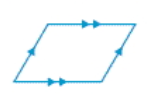 Definition: A quadrilateral with both pairs of Opposite Sides are ParallelBoth pairs of Opposite Sides are congruent Opposite Angles are congruentConsecutive Angles are SupplementaryDiagonals bisect each other   Rectangles                   			   	Rhombus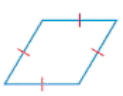 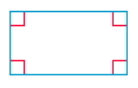 Squares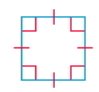 